WidgetsWidgets are used Widgets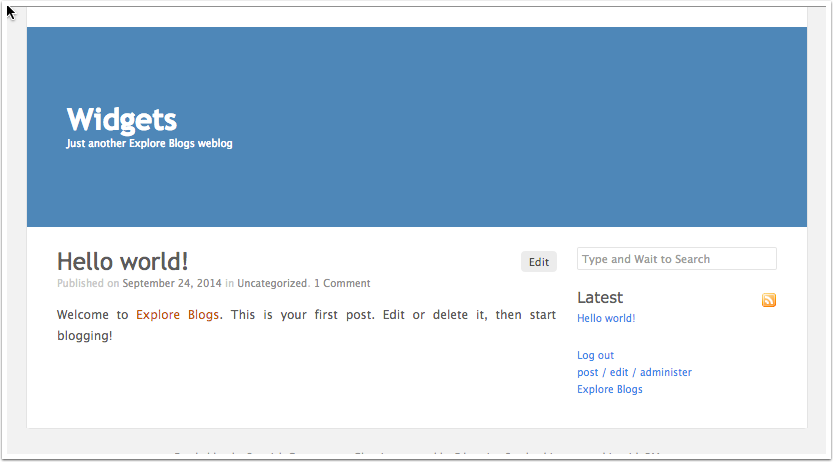 Dashboard ‹ Widgets — WordPress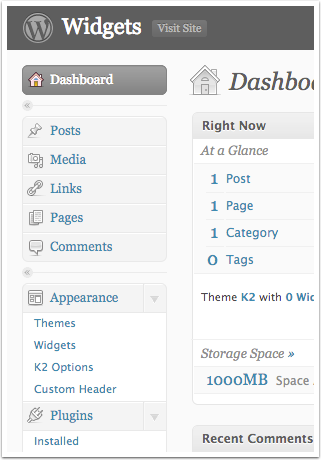 Widgets ‹ Widgets — WordPress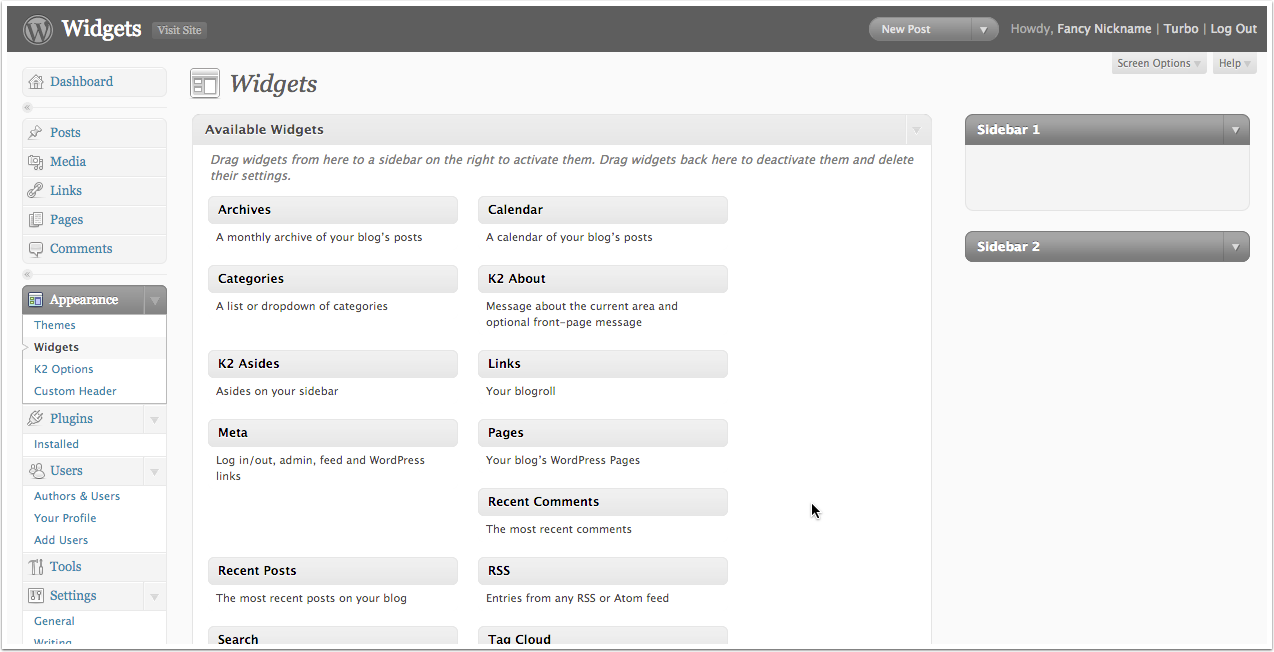 